A matemática na culináriaCozinhar não é serviço só para mulheres! Não é atividade exclusiva para adulto! Cozinhar envolve linguagem, arte, ciências, matemática, amor...Para fazer uma boa receita, precisamos de muita matemática: O cálculo para a compra dos ingredientes; noção de como medir e quais unidades de medidas devem ser adotadas; a quantidade dos ingredientes; análise das informações nos rótulos das embalagens; a proporção dos ingredientes que devemos usar; a temperatura correta dos ingredientes e do forno; adotar a melhor assadeira conforme o tamanho da área; modificar a proporção de acordo com o rendimento da receita; calcular o número de porções... Enfim, isso foi só um pedacinho da matemática na culinária.Proposta:Escolha uma das receitas do caderno “Receitas Deliciosas Sabor da Festa Junina IEIJ” para elaborar com a sua família, ou seja, com a supervisão de um adulto. Caso seja necessário, poderá fazer a culinária no final de semana.Durante o tempo da aula, você pode ler as receitas, escolher o que gostaria de cozinhar, fazer um levantamento dos materiais que já tem em sua casa, ou seja, todo o planejamento da culinária.Envie duas fotos da sua culinária para o moodle ou e-mail: uma da produção e a outra de você junto com o prato concluído.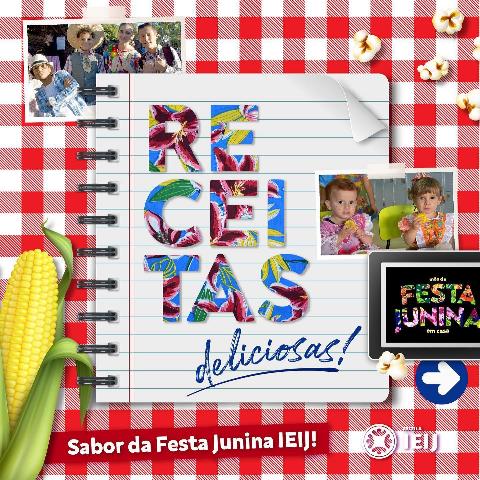 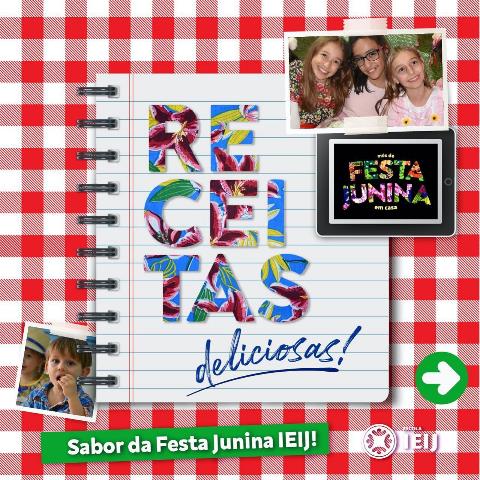 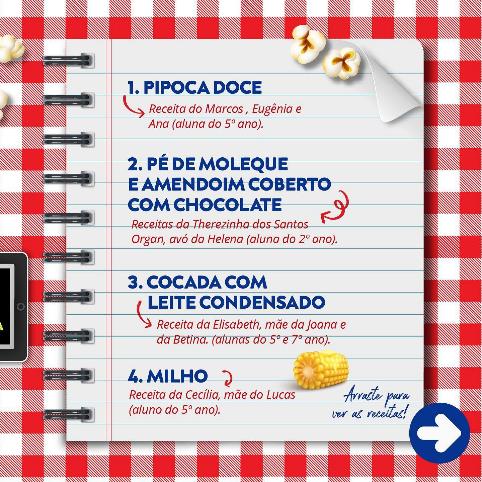 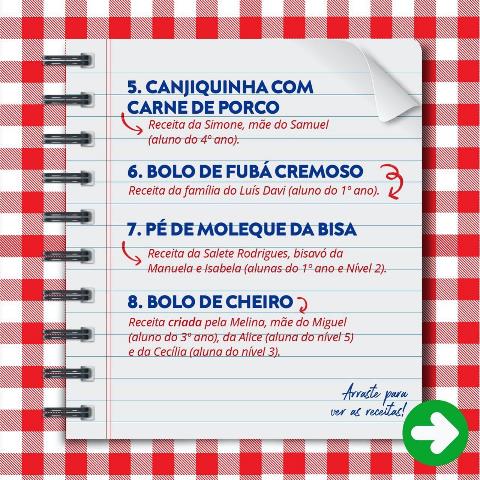 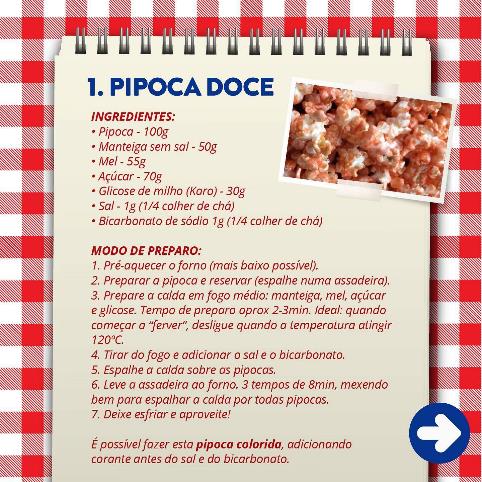 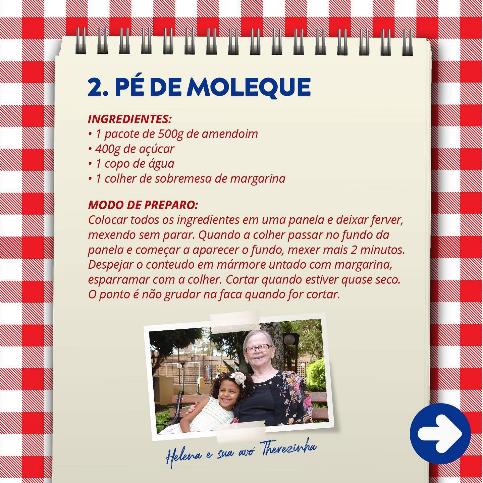 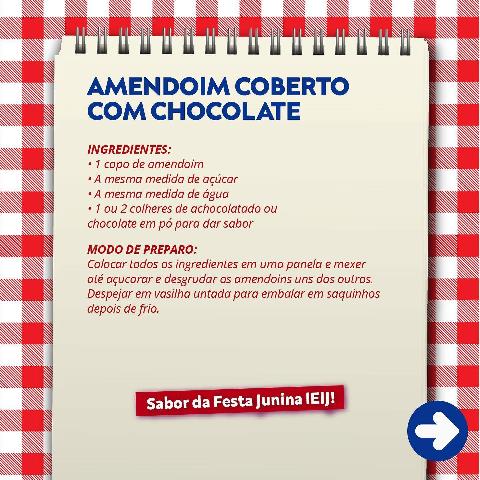 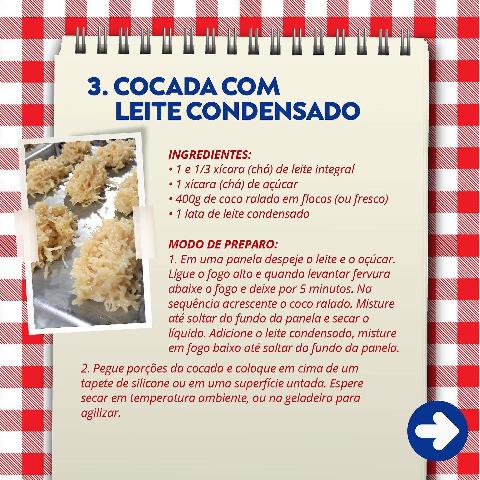 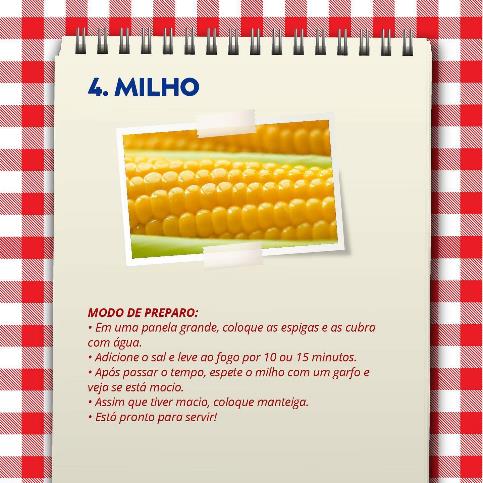 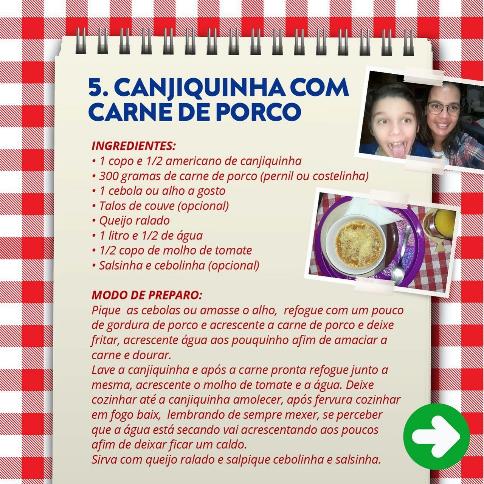 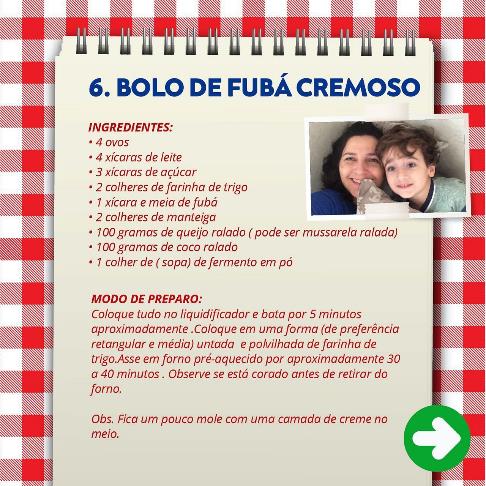 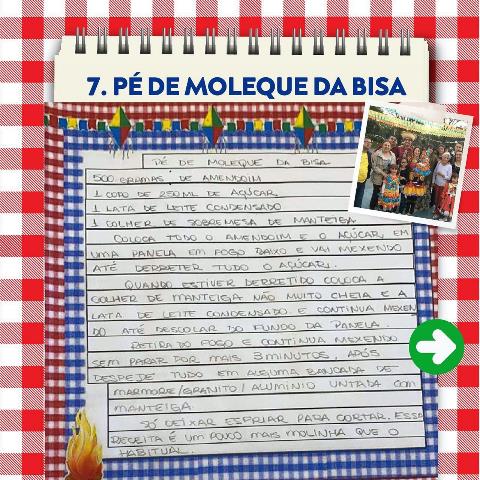 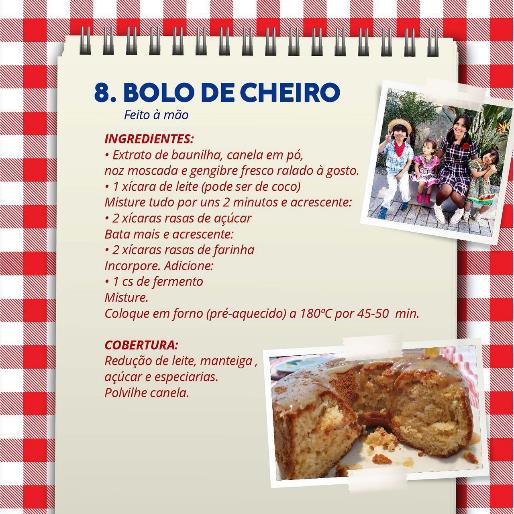 